From	Sylke BeckerTel.	+49 69 756081-33Fax	+49 69 756081-11Email	s.becker@vdw.deInnovation Made in Germany – Opportunities for start-ups at the METAV 2018Frankfurt am Main, 18. December 2017. – For the first time, there will be a shared stand for start-ups at the METAV 2018, the 20th International Exhibition for Metalworking Technologies to be held in Düsseldorf from 20 to 24 February 2018. “We already had some very good feedback from this at the last EMO in Hanover,” says Dr. Wilfried Schäfer, Executive Director at the METAV’s organiser, the VDW (German Machine Tool Builders’ Association), Frankfurt am Main. “The newcomers to the market really appreciate the fact that their investment risk from participating in a fair is limited to the shared stand, and that in this way they can introduce themselves quickly and simply to customers and established companies in the sector,” adds Dr. Schäfer.In conjunction with the German Federal Ministry for Economic Affairs and Energy (BMWi), the METAV 2018 offers innovative German companies an affordable option for participating in a shared stand. The aim is to provide firms with comprehensive support in marketing their new products or innovative processes, and in particular to promote exports. The ministry invests a good 2.5 million euros each year in this programme.Participation pays offThe money is well spent. Stylianos Chiotellis from Factor-E-Analytics GmbH in Berlin is enthusiastic: “With its well-structured concept, the support package enables even young companies to participate in a major trade fair, and to very rapidly generate plenty of international customer contacts as well.” His company offers software solutions enabling production machines to be networked irrespective of their make and age on the basis of power consumption, and digital data to be retrieved. Factor-E-Analytics will be one of the exhibitors at the METAV 2018.Martin Plutz from Oculavis GmbH in Aachen, a vendor of products for worldwide networking by means of mobile terminals like smart glasses, tablets or smartphones, is no less laudatory. “We’ve already participated in an international trade fair at manageable costs with excellent results. It was an enormous success, which is why we shall also be taking part in the start-up stand at the METAV.”Vital preconditions for participating in the BMWi’s shared stand are legal autonomy, younger than ten years, balance sheet total max. 10 million euros, and a range of new products and process-engineering innovations, or the improvement of products, processes and services. 60 per cent of the stand rental and the stand erection costs are borne by the organisers for first-time participants. Minimised organisational outlay and the positive image of the motto Innovations Made in Germany are additional motivating factors.Picture bild_startupstand_2017-12The participation in the BMWi’s share stand helps young companies to gain market success. Source: DMAGBackground: the METAV 2018 in DüsseldorfThe METAV 2018 – 20th International Exhibition for Metalworking Technologies – will be held from 20 to 24 February in Düsseldorf. It will be showcasing the entire spectrum of production technology. The keynotes will be machine tools, manufacturing systems, high-precision tools, automated material flow, computer technology, industrial electronics, and accessories. These will be complemented by the new themes of Moulding, Medical, Additive Manufacturing and Quality, which are firmly anchored in the METAV’s exhibition programme in what are called “Areas”, each with its own nomenclature. The visitor target groups for the METAV include all industrial sectors that work metal, particularly machinery and plant manufacturers, the automotive industry and its component suppliers, aerospace, the electrical engineering industry, energy and medical technology, tool and mould construction, plus the metalworking and craft sectors.You will find texts and pictures for the METAV 2018 on the internet under www.metav.de in the Press Service section. You can also visit the METAV through our social media channels.   http://twitter.com/METAVonline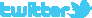 		  http://facebook.com/METAV.fanpage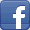 		  http://www.youtube.com/metaltradefair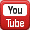 		  https://de.industryarena.com/metav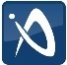 